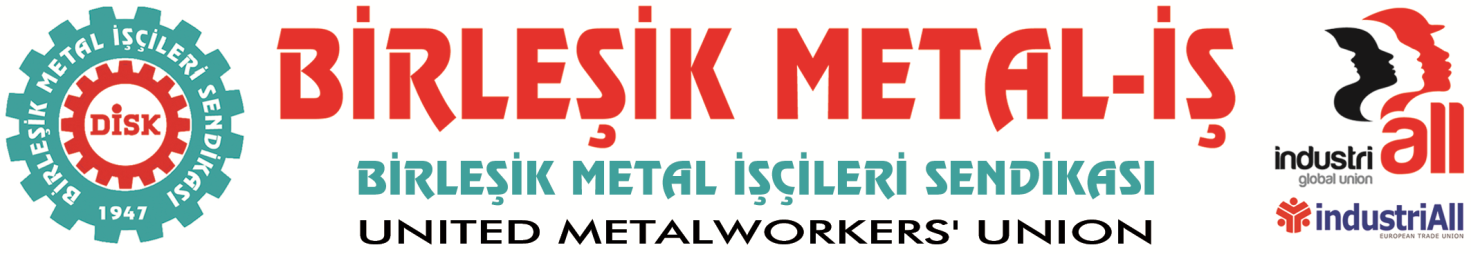 BASIN BÜLTENİ 
13.01.2016BAŞKANLAR KURULU SONUÇ BİLDİRGESİBaşkanlar Kurulumuz 13 Ocak 2016 tarihinde yaptığı toplantıyla çalışanların ve sendikal hareketin güncel sorunlarını değerlendirmiş ve aşağıdaki sonuç bildirgesini yayınlamıştır.Bunca toz duman arasında çalışanlara yönelik hak gaspları, gelir dağılımındaki adaletsizlik ve seçim vaadinin altında kalmamak adına asgari ücretin yeniden düzenlenmesi ücretler bazında bir çok yeni haksız uygulamanın da ortaya çıkmasına yol açmıştır.Asgari ücretin 1 Ocak 2016 tarihi itibariyle (Asgari Geçim İndirimi dahil) 1300 TL’ye yükseltilmesi sonucu toplusözleşmelerde yer alan ve bugüne kadar asgari ücretin üzerinde bir ücrete karşılık gelen işe giriş ücretleri, bugün asgari ücretin altında kalmıştır.Metal işkolunda, Metal Sanayi İş Gruplandırma Sistemi ile, yapılan işin niteliğine göre değişkenlik arz eden işe giriş ücretlerinin tümü aynı miktara, yani asgari ücrete eşitlenmiş, böylece iş grupları arasındaki farklılık ortadan kalkmıştır. Diğer yandan asgari ücretteki artış doğal olarak asgari ücretin üzerinde ücret alan işçiler için de bir artış beklentisi yaratmıştır. Asgari ücretteki artış sonrası nispeten daha kıdemli işçilerle yeni işe girecek işçilerin ücreti arasındaki fark bazı işyerlerinde ortadan kalkmış, bazı işyerlerinde ise oldukça yakınlaşmış, dolayısıyla ücretlerle kıdem arasında bir ilişki kalmamıştır..Bu nedenlerle, toplu sözleşmelerdeki işe giriş ücretleri yeniden düzenlenmeli; işçiler arasında kıdem farkını dikkate alacak şekilde bir ücret düzenlemesi yapılmalıdır. Aksi halde, işyerlerinde çalışma ilişkileri ve iş barışı bozulacaktır.Ortaya çıkan ve istisnalar dışında birçok işyerindeki işçileri olumsuz etkileyen bu durum aynı zamanda 2014-2016 MESS Grup Toplu İş Sözleşmelerinde bir dayatma olarak önümüze gelen üç yıllık sözleşme uygulamasının ne kadar yanlış olduğunu da gözler önüne sermiş, daha ilk yılında bu uygulama yeni düzenlemelere muhtaç hale gelmiştir. MESS ve işverenleri bu adaletsizliğin bir an önce giderilmesi için gerekli adımları atmaya çağırıyoruz.Asgari ücretle ilgili olarak bu gelişmeler yaşanırken, Hükümet sermayeye diyet ödemek adına hızla kıdem tazminatlarının fona devredilmesi için hazırlıklara başlamış ve malum partnerleri olan yandaş konfederasyonlar ile kapalı kapılar ardında çalışmalarını yürütmektedir.Daha şimdiden vergi artışları ve zamlarla geri alınan asgari ücretteki artışın bir diyeti olarak sermayeye kurban edilmek istenen bu hakkımızın sermayenin istekleri doğrultusunda fon adı altında veya herhangi bir şekilde gasp edilmesine veya geriletilmesine karşı metal işçileri olarak iş bırakma da dahil olmak üzere her türlü mücadeleyi vereceğimizi ilan ediyoruz. Türkiye gelir dağılımının en bozuk olduğu ülkeler arasında yer almaktadır. Bunun başlıca nedenlerinden biri de vergi adaletsizliğidir. Vergi gelirlerinin önemli bir kısmı gelir vergisi adı altında emekçilerden alınırken, son uygulama ile asgari ücretin dahi yılın ikinci yarısından itibaren üst vergi dilimine girmesi ve böylece ücretlerin daha da düşmesine yol açacaktır.Ücretlilerden kesilen vergilerin yeniden ele alınarak mutlaka düşürülmesi, gelir dağılımının da bu vesileyle düzeltilmesi gerektiği başkanlar kurulumuz tarafından vurgulanmıştır.Bursa’da metal fırtınanın ilk adımını atarak sendikamızda örgütlenen Renault işçilerinin gerek en son yapılan asgari ücret düzenlemesi ile ortaya çıkan ücret karmaşası gerekse istifa ettikleri eski sendikaların imzaladıkları toplu iş sözleşmesinden doğan mağduriyetleri bölgede önemli bir hassasiyet yaratmış olup farklı mücadele yöntemlerinin de tartışılmasını gündeme getirmiştir.Renault işçilerinin Mayıs 2015’te ortaya koydukları haklı talepleri sermaye ve işbirlikçileri tarafından bastırılmış ve karşılanmamıştır. Uzun yıllardan beri sarı sendikal anlayış sonucu,  mağduriyetleri katlanarak bugünkü olumsuz tabloyu yaratmıştır. Renault işçilerinin mağduriyetleri bir an önce giderilerek haklı talepleri karşılanmalıdır.Başkanlar Kurulumuz Renault işçilerinin taleplerinin ve sendika seçme haklarının en kısa zamanda gerçekleşmesi için ulusal ve uluslararası tüm girişimlerin yapılması konusunda iradesini ortaya koymuş ve gerekli önlemlerin alınacağını karar altına almıştır.Son olarak Başkanlar Kurulumuz tüm toplumu acılara boğan terör eylemlerinin bir an önce sonlandırılması için herkesin elinden gelen çabayı göstermesi gerektiğine dikkat çekerken, İstanbul Sultanahmet Meydanı’nda gerçekleşen terör saldırısını şiddetle kınamaktadır.